EVOLUCION DE LOS ACTIVOS EN LA SEMANA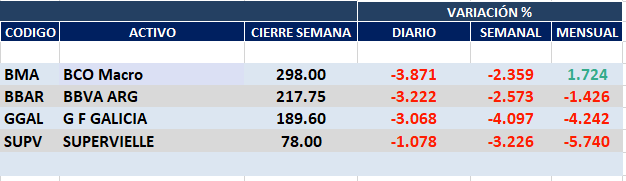 Negativo  desempeño semanal en el sector financiero en Buenos Aires y en N.Y., excepto SUPV.Macro cierra en $ 298,00 negativa el -2.36% respecto del cierre anterior y en N.Y. queda en us$ 13.22 bajando -8.51% en la semana.GGAL cierra en $ 189,60 y baja -4.10% respecto del cierre semanal, en N.Y. quedó en us$ 8.43 bajando el -11.45%.BBAR cierra en $ 217,75 abajo el -2.57%, su adr queda en us$ 2.94 con baja de -8.41%.             SUPV queda en $ 78,00 con baja de   -3.23% y en N.Y. us$ 1.77 abajoel -9.69%.SE MANTIENEN POSICIONES VENDIDAS EN LOS CUATRO ACTIVOS.GF GALICIA (Cierre al 21/01/2022 $ 189,60)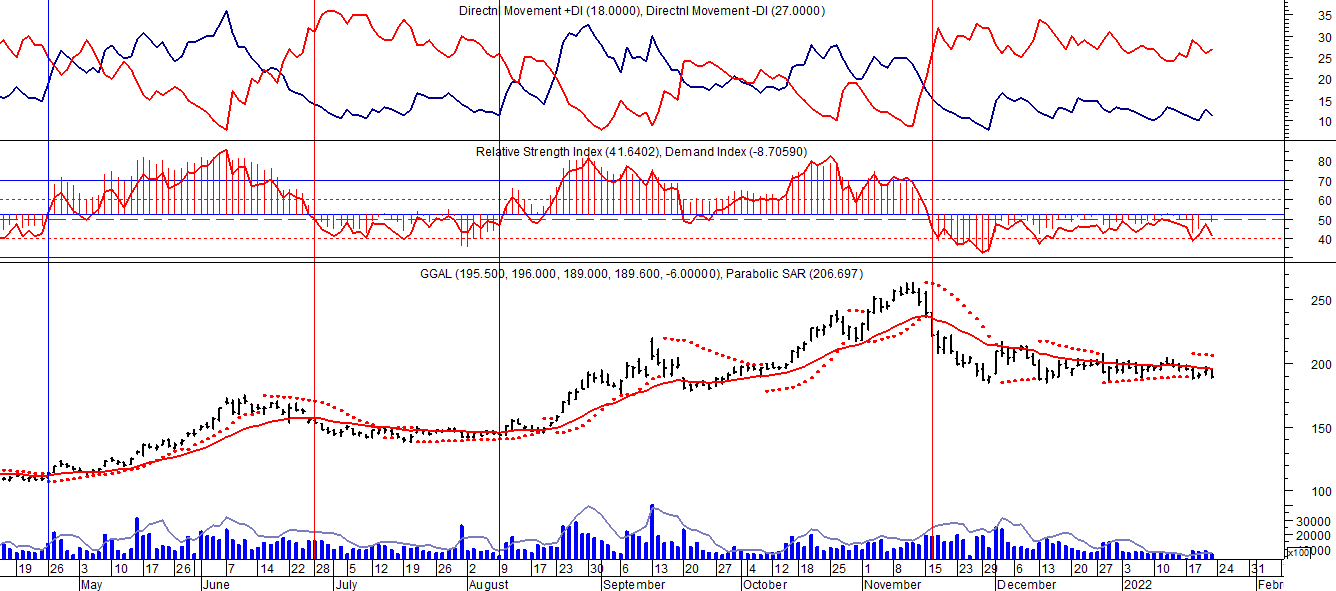 BMA (Cierre al 21/01/2022 $ 298,00)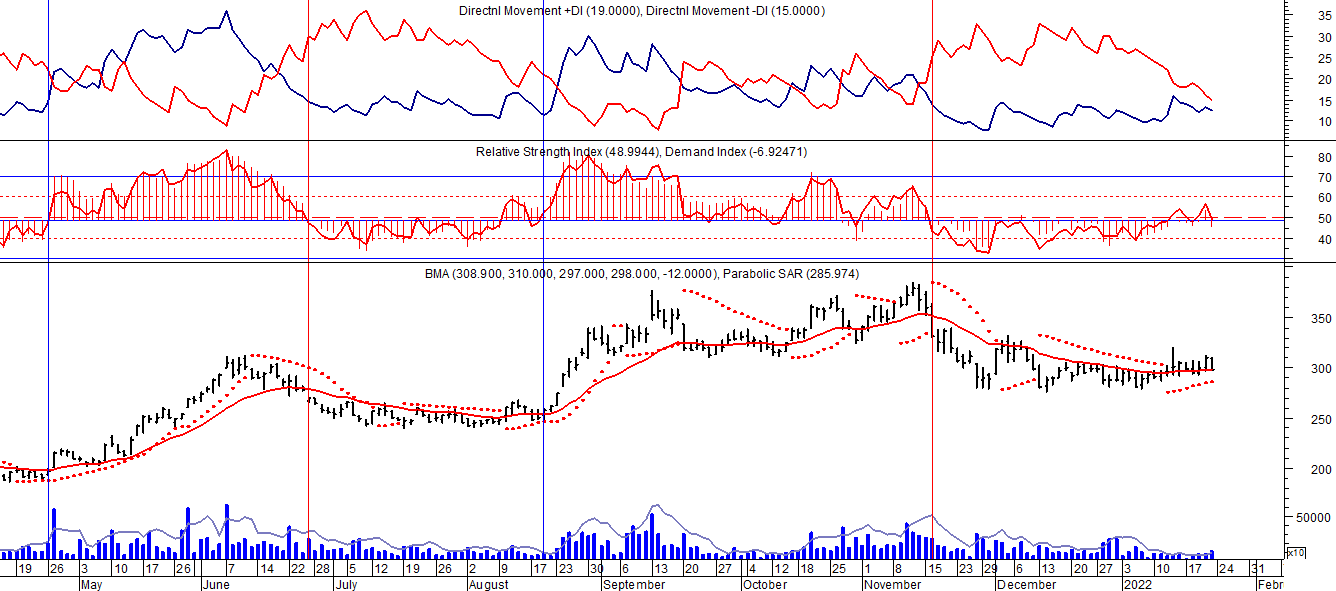 Señal de compra el 08/05 en $ 200,00.Señal de venta el 12/08 en $ 188,00.Señal de compra el 09/10 en $ 180,00.Señal de venta el 13/11 en $ 190,00.Señal de compra el 27/11 en $ 190,00.Señal de venta el 26/02 en $ 260,00.Señal de compra el 28/04 en $ 180,00.Señal de venta el 29/05 en $ 210,00.Señal de compra el 01/06 en $ 210,00Señal de venta el 26/06 en $ 238,00.Señal de compra el 06/07 en $ 220,00.Señal de venta el 14/08 en $ 260.00FRANCES - BBAR (Cierre al 21/01/2022 $ 217,75)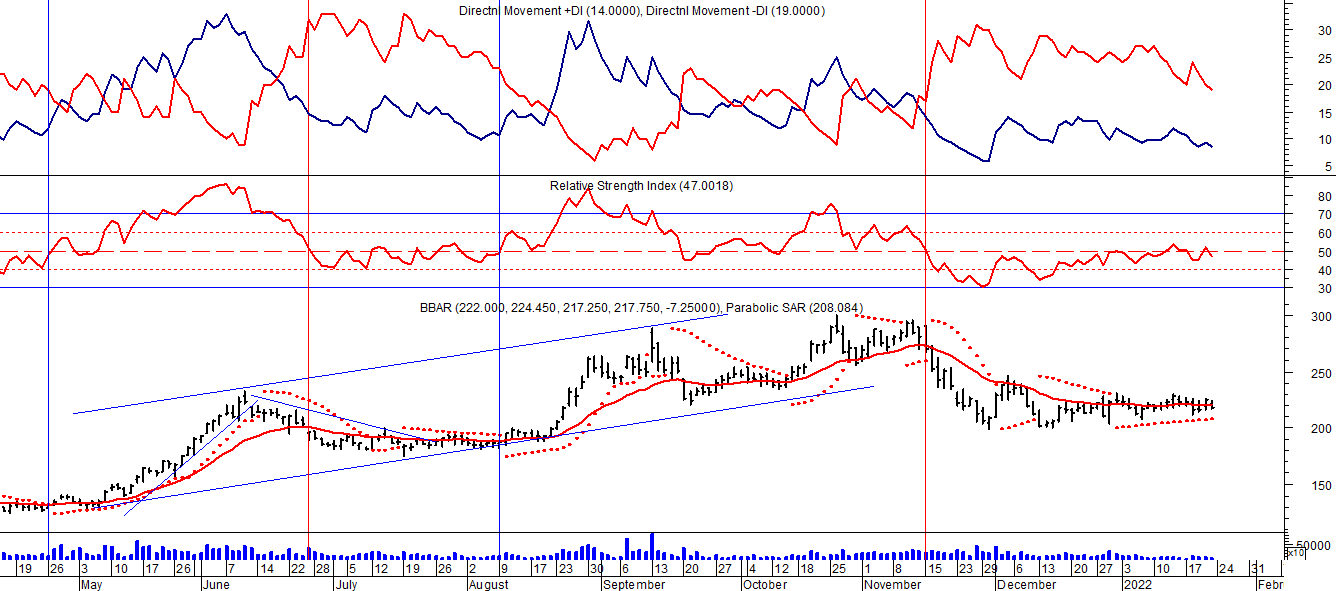 Señal de compra el 23/08 en $ 101.50.Señal de venta el 08/09 en $ 102.Señal de compra el 27/11 en $ 95.Señal de venta el 12/02/2020 en $ 135.Señal de compra el 28/04 en $100,00.Potencial señal de venta el 30/06 en $ 136,00.Señal de compra el 06/07 en $ 150,00.Señal de venta el 13/08 en $ 164,00.Señal de compra el 15/10 en 130,00.Señal de venta el 27/10 en $ 140,00.SUPERVIELLE (Cierre al 21/01/2022 $ 78,00)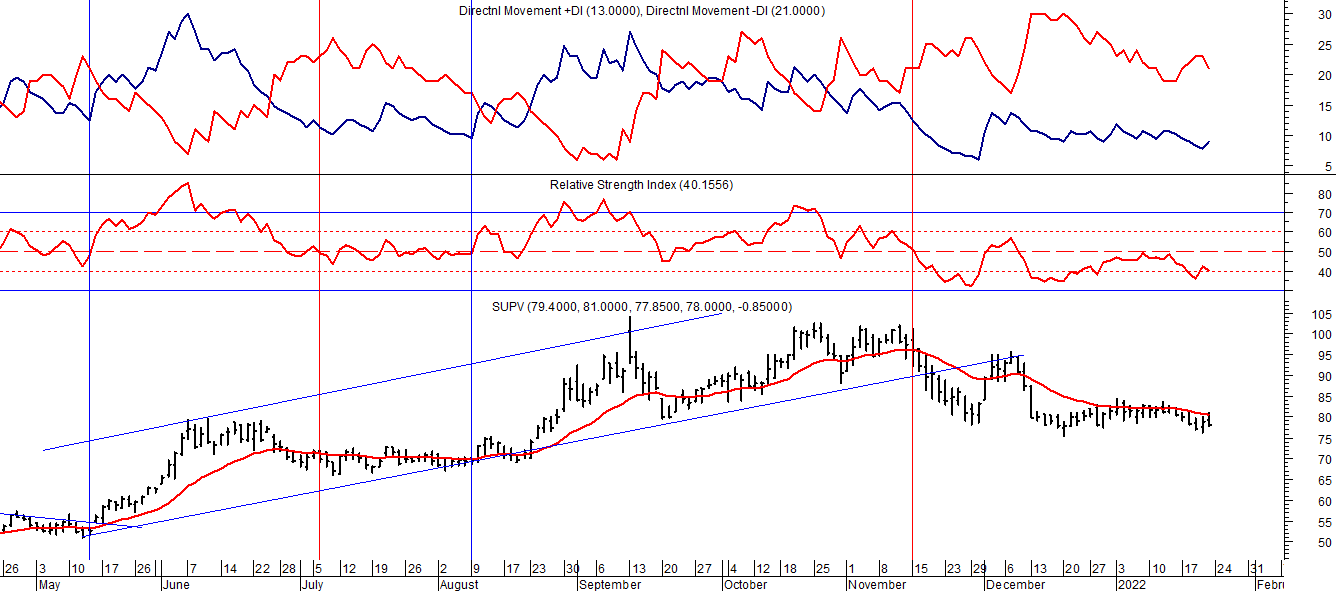 Señal de compra el 23/05 en $ 48,00.Potencial señal de venta el 08/09 en $ 37,00.Señal de compra el 01/10 en $ 41,00.Señal de venta el 12/11 en $ 42,00.Señal de compra el 4/12 en $ 41,00.Señal de venta el 11/02/2020 en $ 51,00.Señal de compra el 28/04 en $ 35,00.Señal de venta el 17/06 en $ 55,00.Señal de compra el 06/07 en $ 55,00.Señal de venta el 14/09 en $ 62.50.Señal de compra el 16/10 en $ 55,00.Señal de venta el 26/10 en $57,00.Señal de compra el 03/11 en $ 57,00.Señal de venta el 17/12 en $ 60,00.Señal de compra el 5/02 en $ 57,00.